DAFTAR PUSTAKAArikunto Suharsimi dkk. 2015. Penelitian Tindakan Kelas.jakarta: PT Bumi Aksara.Daryoto 2014.Penerapan Metode Everyone Is Teacher Here Dalam Pembelajaran Pendidikan Agama Islam Untuk Meningkatkan Keaktifan Siswa Kelas V a SDN Sumberarum 1 Kecamatan Tempuran Kabupaten Magelang Tahun Pelajaran 2013/2014. Skripsi. Yogyakarta: Fakultas Tarbiah Dan Keguruan,Universitas Islam Negeri Sunan KalijagaFatmawati Herlinda 2014. analisis berpikir kritis siswa dalam pemecahan masalah matematika berdasarkan polya pada pokok bahasan persamaan kuadrat Penelitian pada Siswa Kelas X SMK Muhammadiyah 1 Sragen Tahun Pelajaran 2013/2014, jurnal elektronik pembelajaran matematika, vol 2(9): 890-910.Fisher Alec. 2009. Berpikir Kritis. Jakarta: Penerbit Erlangga.Herningtyas Diani 2013. implementasi metode everyone is teacher here berbantuan media kliping dalam meningkatkan kualitas pembelajaran pkn pada siswa kelas v sdn tugurejo 01. Skripsi. Semarang:Fakultas Ilmu Pendidikan,Universitas Negeri SemarangLiberne Hawa 2011. Peningkatan Kemampuan Berpikir Kritis Matematis Siswa Melalui Penggunaan Metode improve pada Meteri sistem persaman linear dua variabel, Jurnal Formatif, Vol 2(3): 190-197.Lestari Karunia Eka 2014. implementasi brain-based learning untuk meningkatkan kemampuan koneksi dan kemampuan berpikir kritis serta motivasi belajar siswa smp, Jurnal pendidikan UNISKA, Vol 2(1):36-46Munik Hanif 2011. Upaya meningkatkan hasil belajar siswa dan keaktifan siswa melalui penerapan strategi every one is a teacher here  pada pembelajaran mata pelajaran aqidah akhlak materi pokok membiasakan akhlak terpuji di kelas v mi tuhfatul mubtadiin 1 jetis kalinegoro mertoyudan magelang tahun ajaran 2010/2011.Skripsi.Semarang: Fakultas Tarbiah, Istitut Agama Islam Negeri WalisongoNurul Ma’rifah 2014. Peningkatan kemampuan berpikir kritis siswa melalui model cooperative tipe think pair share dalam pembelajaran pkn siswa kelas v sd negeri 3 puluhan trucuk klaten. Skripsi.Yogyakarta: Fakultas Ilmu Pendidikan, Universitas Negeri Yogyakarta Purwanto Joko 2014. efektivitas model pembelajaran inkuiri tipe pictorial riddle dengan konten integrasiinterkoneksi pada materi suhu dan kalor terhadap kemampuan berpikir kritis siswa sma, jurnal kaunia, Vol X(2): 117-127.Prayoga Zumisa Nudia 2013. kemampuan berpikir kritis siswa pada pembelajaran materi pengelolaan lingkungan dengan pendekatan keterampilan proses sains.skripsi. Semarang:Fakultas Matematika Dan Ilmu Pengetahuan Alam, Universitas Negeri SemarangPatmawati Herti 2011. analisis keterampilan berpikir kritis siswa pada pembelajaran larutan elektrolit dan nonelektrolit dengan metode praktikum.skripsi. Jakarta:Fakultas Ilmu Tarbiah Dan Keguruan, Universitas Islam Negeri Syarif HidayatullahRahardjo, S. & Gudnanto. 2013. Pemahaman Individu Tehnik Nontes. Jakarta:kencanaRistiasari Tia dkk (2012). Model Pembelajaran Problem Solving  Dengan Mind Mapping Terhadap Kemampuan Berpikir Kritis Siswa, Unnes Journal of Biology Education, Vol 1(3): 35-41.Rusyanti Hetti. “Pengertian Kemampuan Berpikir Kritis”. 3 mei 2016. http://www.kajianteori.com/2014/02/pengertian-kemampuan-berpikir-kritis.html.Sari Dewi Nurnika dan Nurchasanah 2012. Kemampuan Berpikir Kritis Yang Tercermin Dalam Ketrampilan Membaca Siswa Kelas XI IPA 1 SMA Islam Almaarif Singosari Malang. Skripsi (online). Semarang: Fakultas Sastra, Universitas Negeri Malang.Suparman 2012. penerapan metode pembelajaran aktif everyone is teacher here untuk meningkatkan keaktifan dan hasil belajar kompetensi dasar sistem pengisian kelas x smk perindustrian yogyakarta 2011/2012. Skripsi.Yogyakarta: Fakultas Tehnik,Universitas Negeri YogyakartaSitorus Syahril 2013. peningkatan ketrampilan berpikir kritis dan hasil belajar ips melalui pendekatan inkuiri siswa kelas iv sd negeri 106816 marindal ii  kecamatan patumbak, Jurnal Tematik, Vol 003(12):1-15Suprijiono Agus. 2015. Cooperative Learning Teori & Aplikasi Paikem. Yogyakarta: Pustaka Pelajar.Sukardi Dewa Ketut dan Kusmawati Nila. 2008. Proses Bimbingan dan Konseling Di Sekolah . Jakarta: PT Renika CiptaSukardi. 2003. Metedologi Penelitian Pendidikan. Jakarta: PT Bumi AksaraSanjaya Wina. 2009. Penelitian Tindakan Kelas. Jakarta: Prenadamedia GroupSugiono. 2015. Metode Penelitian Pendidikan. Bandung: AlfabetaKuswana Wowo Sunaryo. 2012. Taksonomi Kognitif Perkembangan Ragam Berpikir. Bandung: PT Remaja Rosdakarya.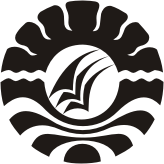 USULAN PENELITIANPENERAPAN METODE EVERYONE IS COUNSELOR HERE UNTUK MENINGKATKAN BERPIKIR KRITIS SISWA DI SMA NEGERI 1 BULUKUMBAKHOIRULLAH1244041007JURUSAN PSIKOLOGI PENDIDIKAN DAN BIMBINGANFAKULTAS ILMU PENDIDIKANUNIVERSITAS NEGERI MAKASSAR2016